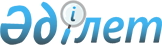 Об утверждении Перечня закрытых и обособленных военных городков Вооруженных Сил, других войск и воинских формирований Республики Казахстан
					
			Утративший силу
			
			
		
					Постановление Правительства Республики Казахстан от 30 июля 2004 года № 805. Утратило силу постановлением Правительства Республики Казахстан от 12 октября 2012 года № 1293

      Сноска. Утратило силу постановлением Правительства РК от 12.10.2012 № 1293 (вводится в действие с 01.01.2013).      В соответствии с  Законом  Республики Казахстан от 20 января 1993 года "О статусе и социальной защите военнослужащих и членов их семей" Правительство Республики Казахстан постановляет: 

      1. Утвердить прилагаемый Перечень закрытых и обособленных военных городков Вооруженных Сил, других войск и воинских формирований Республики Казахстан, содержание жилищ и централизованное отопление которых обеспечиваются за счет государства. 

      2. Признать утратившим силу постановление Кабинета Министров Республики Казахстан от 25 февраля 1994 года N 219-9. 

      3. Настоящее постановление вступает в силу со дня подписания.        Премьер-Министр 

      Республики Казахстан   

Утвержден                  

постановлением Правительства         

Республики Казахстан             

 от 30 июля 2004 года N 805               Сноска. В Перечень внесены изменения постановлением Правительства РК от 28 апреля 2006 года N 340. 

  Перечень 

закрытых и обособленных военных городков 

Вооруженных Сил, других войск и воинских 

формирований Республики Казахстан ____________________________________________________________________ 

   Гарнизон    ! Наименование,      ! Категория     ! Дислоцируемая  

               ! инвентарный номер, ! (закрытые,    ! воинская часть 

               ! местонахождение    ! обособленные) ! 

               ! военного городка   !               ! 

-------------------------------------------------------------------- 

      1        !        2           !       3       !      4 

------------------------------------------------------------------- 

               Министерство обороны Республики Казахстан                             г. Астана Акмолинский     Военный городок N 1 

                г. Астана, 

                станция Сороковая       Закрытый       68665                           Акмолинская область Вячеславский    Военный городок N 1                    44813 

                с. Вячеславка           Закрытый       73805 Щучинский       Военный городок N 7                    Национальный 

                г. Щучинск              Закрытый       университет 

                                                       обороны                           Алматинcкая область Алматинский     Военный городок N 1 

                с. Чемолган            Обособленный    11567 Жаркентский     Военный городок N 1 

                г. Жаркент             Обособленный    74261 Капшагайский    Военный городок N 1 

                с. Шенгельды           Обособленный    86621 Капшагайский    Военный городок N 1 

                г. Капшагай, 

                мкр. "Жулдыз"          Закрытый        32363 Сарыозекский    Военный городок N 1 

                п. Сарыозек            Закрытый        97751 Сарыозекский    Военный городок N 41 

                п. Сарыозек            Закрытый        10989 Талдыкорганский Военный городок N 1 

                п. Кара-Булак          Обособленный    15603                    Восточно-Казахстанская область Аягозский       Военный городок N 1 

                г. Аягоз               Обособленный    05325 Аягозский       Военный городок N 3 

                г. Аягоз, Сергиополь   Обособленный    97616 Георгиевский    Военный городок N 1 

                п. Георгиевка          Закрытый        27943   

                        Жамбылская область Гвардейский     Военный городок N 3 

                п. Гвардейский         Закрытый        30212 Гвардейский     Военный городок N 10 

                п. Гвардейский         Закрытый        07792 Жуалинский      Военный городок N 1 

                с. Б. Момышулы         Закрытый        91678 Луговской       Военный городок N 1 

                с. Кулан, 

                станция "Луговая"      Обособленный    42062 Меркенский      Военный городок N 5 

                с. Мерке               Закрытый        43053 Таразский       Военный городок N 2 

                с. Королевка           Обособленный    28349 Таразский       Военный городок N 3 

                с. Акжар               Закрытый        40336                         Карагандинская область Карагандинский  военный городок 

                п. Спасск, 

                Тельманского района    Обособленный    45934 Нуринск         Военный городок 

                N 1 п. Нуринск         Обособленный    11998 Балхашский      Военный городок N 1 

                п. Орта-Дересин        Закрытый        26441 Приозерский     Военный городок N 1 

                г. Приозерск           Закрытый        44841 Приозерский     Военный городок N 2 

                г. Приозерск           Закрытый        14805                      Южно-Казахстанская область Арысский        Военный городок N 2 

                г. Арысь               Обособленный    44859 Арысский        Военный городок N 4 

                г. Арысь               Обособленный    44859   

      Комитет Национальной Безопасности Республики Казахстан                 п. Интернациональный, 

                Алматинского района 

                г. Астаны              Обособленный    61329 "З"                 г. Сары-Агаш, 

                Южно-Казахстанской 

                области                Закрытый        62156 "А"                 п. Караой, 

                Илийского района 

                Алматинской области    Закрытый        2466      Воинские части центрального подчинения Пограничной службы                 Илийский район 

                Алматинской области    Закрытый        2177                 Илийский район 

                Алматинской области    Закрытый        2125                 Илийский район 

                Алматинской области    Закрытый        9824                 Карасайский район 

                Алматинской области    Закрытый        2027                 станция Жангизтобе 

                Жарминский район ВКО   Закрытый        2544                 м-он Дорожник 

                г. Алматы              Закрытый        2468                 Турксибский район 

                г. Алматы              Закрытый        2458          Региональное управление "Шыгыс" Пограничной службы                 с. Чунджа 

                Алматинской области    Закрытый        2534                 г. Жаркент 

                Алматинской области    Закрытый        2091                 г. Ушарал 

                Алматинской области    Закрытый        2484                 г. Маканчи Восточно- 

                Казахстанской области  Закрытый        2086                 г. Зайсан Восточно- 

                Казахстанской области  Закрытый        2017                 п. Курчум Восточно- 

                Казахстанской области  Закрытый        2535       Региональное управление "Онтустiк" Пограничной службы                 г. Тараз 

                Жамбылской области     Закрытый        2035 

  

                г. Сарыагаш Южно- 

                Казахстанской области  Закрытый        2020                 г. Кызылорда 

                Кызылординской области Закрытый        2019          Региональное управление "Батыс" Пограничной службы                 г. Актау 

                Мангистауской области  Закрытый        2018                 г. Атырау 

                Атырауской области     Закрытый        2016                 г. Актау 

                Мангистауской области  Закрытый        2201                 Тюб-Караганский район 

                Мангистауской области  Закрытый      2201 "Б"                 Бейнеуский район 

                Мангистауской области  Закрытый        2087      Региональное управление "Солтустiк" Пограничной службы                 г. Уральск Западно- 

                Казахстанской области  Закрытый        2029                 г. Актобе 

                Актюбинской области    Закрытый        2030                 г. Костанай 

                Костанайской области   Закрытый        2031                 г. Петропавловск 

                Северо-Казахстанской 

                области                Закрытый        2032                 г. Павлодар 

                Павлодарской области   Закрытый        2033                 г. Усть-Каменогорск 

                Восточно-Казахстанской 

                области                Закрытый        2034       Комитет внутренних войск Министерства внутренних 

                  дел Республики Казахстан 

  

                пгт. Каракемер         Обособленный    6654   Министерство по чрезвычайным ситуациям Республики Казахстан                           Алматинская область Узунагачский 

гарнизон        с. Узунагач            Закрытый        28237 Узунагачский 

гарнизон        с. Узунагач            Закрытый        68303 

____________________________________________________________________ 

  

      Примечание: помимо указанных в перечне, к числу обособленных относятся все городки (позиции) подразделений Сил воздушной обороны, Узла связи и воинских складов, имеющих свой жилой фонд и расположенных вне населенных пунктов, а также все погранзаставы и комендатуры, расположенные на участках погранотрядов. 
					© 2012. РГП на ПХВ «Институт законодательства и правовой информации Республики Казахстан» Министерства юстиции Республики Казахстан
				